“ΑΠΟΚΑΤΑΣΤΑΣΗ ΝΑΟΥ ΜΙΧΑΗΛ ΑΡΧΑΓΓΕΛΟΥ ΚΑΙ ΕΥΑΓΓΕΛΙΣΜΟΥ ΣΤΑ ΛΙΒΑΔΙΑ ΜΥΛΟΠΟΤΑΜΟΥ, ΣΥΝΤΗΡΗΣΗ ΤΟΥ ΤΟΙΧΟΓΡΑΦΙΚΟΥ ΔΙΑΚΟΣΜΟΥ ΤΟΥ ΚΑΙ ΔΙΑΜΟΡΦΩΣΗ ΠΕΡΙΒΑΛΛΟΝΤΑ ΧΩΡΟΥ”Το έργο «Αποκατάσταση ναού Μιχαήλ Αρχαγγέλου και Ευαγγελισμού στα Λιβάδια Μυλοποτάμου, συντήρηση του τοιχογραφικού διακόσμου του και διαμόρφωση περιβάλλοντα χώρου» εντάχθηκε στο Επιχειρησιακό Πρόγραμμα «Κρήτη 2014-2020» με προϋπολογισμό 212.400,00€, χρηματοδότηση από το Ευρωπαϊκό Ταμείο Περιφερειακής Ανάπτυξης και δικαιούχο την Εφορεία Αρχαιοτήτων Ρεθύμνου.Ο ναός των Μιχαήλ Αρχαγγέλου και Ευαγγελισμού της Θεοτόκου βρίσκεται στον οικισμό Λιβάδια Μυλοποτάμου σε απόσταση 42 χλμ. από την πόλη του Ρεθύμνου, στις υπώρειες του Ψηλορείτη. Διαθέτει εξαιρετικές τοιχογραφίες 14ου – 15ου αι. και εντάσσεται σε περιοχή φυσικού κάλλους UNESCO.Στην τρέχουσα προγραμματική περίοδο, βασιζόμενη σε εγκεκριμένες μελέτες η προτεινόμενη πράξη έχει ως στόχο την πλήρη αποκατάσταση του ναού, η συντήρηση του τοιχογραφικού του διακόσμου και η ανάδειξη του αύλειου χώρου του. Συγκεκριμένα προβλέπονται οι εξής εργασίες:Στερέωση με αρμολόγημα τοιχοποιιών-στερέωση παλαιών εξωτερικών επιχρισμάτων-κατασκευή νέων στο νάρθηκα. Υποστύλωση του εσωτερικού του ναού-καθαίρεση των κεραμιδιών-εξυγίανση θόλων-επίστρωση με χειροποίητα κεραμίδια. Καθαίρεση κωδωνοστασίου, συντήρηση λίθων και τοποθέτηση νέας λίθινης επίστεψης- αντικαταστάσεις φθαρμένων λίθινων ξεστών στα ανοίγματα-καθαρισμός και συντήρηση των υπολοίπων. Αποκατάσταση δαπέδων ναού. Τοποθέτηση νέων ξύλινων κουφωμάτων στα ανοίγματα-βερνικοχρωματισμοί. Ηλεκτρολογική εγκατάσταση. Κατασκευή τέμπλων στα δύο κλίτη του ναού. Συντήρηση τοιχογραφιών. Διαμόρφωση άμεσου περιβάλλοντα χώρου του ναού. Τοποθέτηση πινακίδας σήμανσης σε προσβάσιμο ύψος και σε άτομα με αμαξίδιο, διαθέσιμη και σε γραφή Braille. Ειδική εφαρμογή στην ιστοσελίδα για κωφούς. Δημιουργία φυλλαδίου πληροφόρησης και σε γραφή Braille και εντύπου οδηγού. Φωτογραφική τεκμηρίωση.Στόχος της Πράξης είναι η αποκατάσταση, ανάδειξη και προβολή του ναού και διαμέσου αυτών η βελτίωση της τουριστικής εμπειρίας και η αύξηση της επισκεψιμότητας στην περιοχή που θα έχει ως αποτέλεσμα την ανάπτυξη του πολιτιστικού τουρισμού και την ενίσχυση της βιώσιμης τουριστικής ανάπτυξης. Με την ολοκλήρωση του έργου θα οργανωθούν ποικίλες δράσεις για τη δημοσιοποίησή του.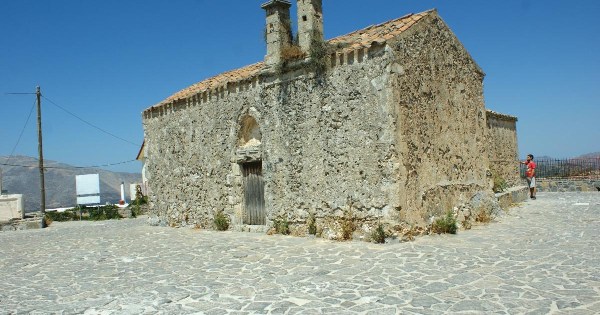 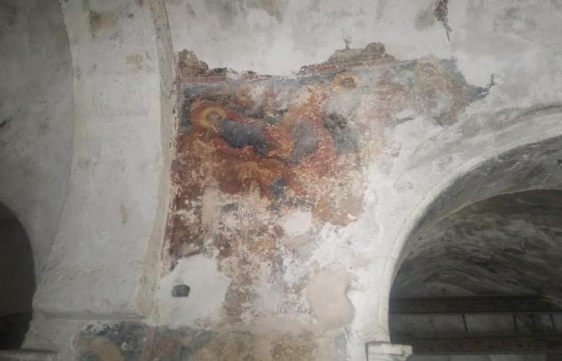 